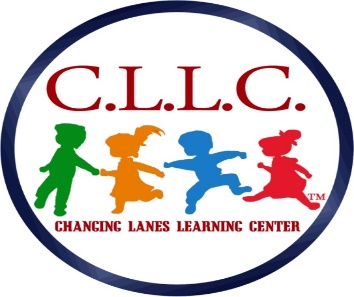 Changing Lanes Learning Center, LLCChildcare Center119 Chester PikeNorwood, PA 19074Tel: 610-237-0446 Email: cllcnorwood@gmail.comREGISTRATION FORMChild’s Name___________________________________ Birth date ____________Sex______Address_______________________________________Phone________________________#1 Parent/guardian Name__________________________Work No._____________________#1 Parent/guardian Cell No.________________________________#2 Parent/guardian______________________________Work No.______________________#2 Parent/guardian Cell No.________________________________Person to contact in case of illness and emergency (other than parent/guardian)Name: _________________________Relationship______________Phone:_________________---------------------------------------------------------------------------------------------------------------Center Hours are 7:00 AM – 6:00 PM, Monday – Friday (Year-Round)Full day schedule hours are 7:00AM – 5:00 or 8:00 AM – 6:00 PM, Monday – Friday (Year-Round)**The registration deposit of $50.00 is non-refundable and must be paid before your child is put on the waiting list. Registration packet must be completed before enrollment. All tuition is due the 1st of every month. No refunds will be made for days missed due to snow, vacations, holidays, illnesses or emergency closings due to unforeseen circumstances. **---------------------------------------------------------------------------------------------------------------Official Use onlyRegistration Fee: ________________   Tuition: _________________Date: ______________                          Check # ________________Observation Date: _______________    Start Date: ______________Persons authorized to pick up child (other than parent/guardian).1.___________________________________ Relationship_____________________________2.___________________________________Relationship_____________________________** UNDER NO CIRCUMSTANCES WILL A CHILD BE RELEASED TO ANYONE NOT INDICATED WITHOUT AUTHORIZATION FROM PARENT/GUARDIAN**Child’s Physician________________________________Phone_________________________Allergies_________________________________________________Changing Lanes Learning Center will administrator Tylenol and a child’s prescription under certain circumstances with parental/guardian consent. Medicine will not be administered unless a parent/guardian fills in the medication log and signs it.Parent/guardian signature_______________________________________Do not send a sick child to center. The child will be sent home immediately. Children who have a fever above 98.6* degrees or higher orally, diarrhea, a bad cough, constant runny nose, sore throat, or a stomachache will be sent home.---------------------------------------------------------------------------------------------------------------Attendance and arriving to school on time is very important. Please call the center or leave a message before 8:30 AM if your child will be absent or late.Late pick up charges: Please be sure to pick up your child on time. If a child is picked up late, late fees will be charged. There is also a 2-week notice required for withdrawal of your child from the center. If two weeks’ notice to withdrawal your child is not given you will be charged for two weeks of tuition.Should the director determine that a child cannot adjust to the center’s program, the child will be withdrawn after a week’s notice and this agreement will be terminated.Parent/guardian signature_________________________________Date_________________Services provided for children ages 3 to 5. Children must be toilet trained in order to attend our program.Tuition includes a morning and afternoon snack and parents/guardians provide their child lunches.Changing Lanes Learning Center is a pre-school and pre-Kindergarten program which is a totally peanut and tree-nut free facility. **NO PEANUT OR TREE-NUT PRODUCTS SHOULD EVER BE PACKED IN YOUR CHILD’S LUNCH AND SENT INTO THE CENTER! **